INFORME MENSUAL DE LA CASA DE GESTORIADEL DIPUTADO DEL IV DISTRITO DEL CONGRESO DEL ESTADO. DIP. EDGAR SANCHEZJulio 2019:Se atendió a 246 personas en la casa de Gestoría Acudieron a registrarse 18 personasMedicamento entregado  20 a 17  personasAtención Psicológica a 26 pacientes atendidosTerapia física 12 pacientes atendidos 3 veces por semanaAsesorías Jurídicas realizadas 26Pañales entregados 2 paquetes Consulta médica 20Despensas entregadas 129Aparatos ortopédicos:Un par de muletas. María del Carmen Torres Andrade, Ej. 20 de Noviembre para persona lesionada del ejidoUn par de muletas. María de Jesús Pérez Ávila, Ejido el RetiroUn par de muletas y un Huarache ortopédico. Maria Guadalupe Olguin Escobedo, colonia centroUna silla de ruedas. Porfirio Vargas Melendez. Colonia Emiliano Zapata.Un par de muletas, Miriam Lomas Moreno, Colonia Emiliano Zapata.01 paquete de Pañales para adulto. Teresa Avila Lopez Colonia Benito Juarez. 01 paquete de Pañales entregados. Gladys Maribel Reyes Esquivel.Apoyos económicos:Carlos Olacio Navarro $1,500 para material de construcción para rehabilitar un cuarto para persona enferma y discapacitada.Elizabeth Arandoña Witron $1,600 para material de construcción  para la construcción de baños en hogares del ejido Santa MónicaJavier Vega Barrera. $1,000 para apoyo para la primaria del ejido Aquiles Cerdán   Ana Paula Medina Lira y Deyra Yuridia Lira Fernández $1,000 primer y segundo lugar de la olimpiada estatal de conocimiento de las Escuelas Vicente Guerrero del Ejido 20 de Noviembre, y primaria Revolución Ejido el Estribo. Apoyo para asistir a entrevista con el Presidente de la Republica. Mayte Delgadillo Menchaca $500.00 para trasladarse a la ciudad de Saltillo, Coahuila para tratamiento médico.Capilla del Divino Niño de la colonia Fonhapo $700.00 pro festividades. 06 Becas Escolares de $500.00 Renata Mancinas Ortiz. Ejido Bolívar.Ana Paula Medina Lira.  Ejido 20 de NoviembreDeyra Yuridia Lira Fernandez. Ejido el EstriboCesárea Fernández Arriaga, Ejido el EstriboLorena Ortiz Alvarado, Colonia Agua Nueva  Despensas entregadas en la oficina de la casa de Gestoría del Programa Alimenticio y actividades.03 despensas, Santiaga Martinez Esquivel, Colonia Agua Nueva. Pro Actividades Persona con cáncer.03 despensas. Amelia Rosales Castruita, Ejido Porvenir01 despensa. Maria Guadalupe Hernandez, Ejido Nueva Candelaria01 despensa. Alfonso Seguro Flores, Ejido el Oasis 01 despensa, María Elena Quistian Rodríguez, Barrio San Luis03 despensas Leonardo Álvarez Hernández, Colonia Ampliación la Trinidad. Pro actividades para tratamiento medico de una bebe.01 despensa. Juana Vázquez, Ejido Gatas Mochas02 despensas. Catalina Martínez. Ejido Gatas Mochas 01  despensa Ana Karen Díaz Chaires. Colonia los Nogales. 01 despensa María Máyela Gonzales Sánchez. Colonia los Nogales. 01 despensa Yesenia Montoya, Ejido Concordia01 despensa Mónica Saavedra, Ejido Concordia01 despensa Gabriela Lizbeth Córdoba Vázquez, Colonia Ramos ArizpeMANUEL GUERRERO LEAÑEZ EJIDO SAN PATRICIOMARIA DE LOURDES ESQUIVEL RUBIO BARRIO LA CONCHA CATALINA MARTINEZ REGALADO EJIDO GATAS MOCHAS GABRIELA SALAS MATA BARRIO SAN LUISELIZABETH GALVAN LOPEZ BENITO JUAREZCARLOS OLACIO NAVARRO EJIDO TEBAS Y PALMIRAHUGO RODRIGUEZ ASCONA EJIDO TACUBAYA DANIELA RAMIREZ AVALOS LOS NOGALESCARMELA ESPINOZA MORALES EJIDO SAN PATRICIOAURORA RAMIREZ SOTO EJIDO SANTA TERESA JAVIER VEGA BARRERA EJIDO AQUILES SERDAN PABLO GONZALEZ ESCOBEDO VALPARAISOENEDINA ZARATE GARCIA EJIDO SAN LUIS DE GURZA ADRIANA RODRIGUEZ HERNANDEZ EJIDO SAN RAFELE DE ARRIBABLANCA E. ZAVALA DE LA ROSA AGUA NUEVAKARLA MARLENE HERRERA LARA SAN ISIDROMARIA GUADALUPE MUÑOZ MORALES EJIDO NUEVO MUNDOJESUS MEJIA FLORES EJIDO SAN LORENZOJUANA ESCOBAR ESPINOZA VALPARAISOALMA ROSA RUBIO RIVERA LA CONCHA KAREN A. MUÑOZ OLACIO LAS MARGARITASMARIA DE LA LUZ DURAN GOMEZ EJIDO IGNACIO ZARAGOZA LUZ ELENA ESCOBAR CARLOS EJIDO IGNACIO ZARAGOZA ALEJANDR RUIZ LUNA EJIDO IGNACIO ZARAGOZA LIDIA MONRREAL RIOS FRANCISCO I. MADERO ANGELINE GERALDINE TORRES LOZANO COL. FONAPOJOVITA DOMINGUEZ RUIZ EJIDO SAN PABLOMAYRA LOZANO TORRES CERRADA SAN JOSE WENDY MURILLO HERNANDEZ BARRIO NUEVOMARIA MAYELA GONZALEZ SANCHEZ LOS NOGALESMARIA DEL CARMEN TORRES ANDRADE EJIDO 20 DE NOVIEMBRENORMA SANTANA RODRIGUEZ COL. COLOSIOROSA MARIA SANTILLAN ORTIZ EJIDO LUCHANAS PAULA LETICIA MORALES VAZQUEZ BARRIO SAN LUIS MARIA APOLINAR MATA MEJIA COL SAN ISIDROKARLA AIDA ROSALES HERNANDEZ COL. SAN ISIDRORITA JIMENEZ ACEVEDO EJIDO EL RETIROMARTHA FERNANDEZ ESQUIVEL EJIDO IGNACIO ZARAGOZA ELIZABETH ARGANDOÑA HUITRON EJIDO SANTA MONICA GUADALUPE MEZA RIVAS COL EL MIRADOR 2 MARIA DOLORES MEJIA  COL. LOS SAUCES JULIETA ORTIZ RODRIGUEZ EJIDO BOLIVAR PORFIRIO VARGAS MELENDEZ COL. EMILIANO ZAPATA JULIA PEREZ COL CENTROJAIME ADAME COL. BUROCRATASBRENDA CABELLO FLORES COL. VIVIENDAS POPULARES JOSE REFUGIO RIOS MENDOZA BARRIO SALTILLOAMPARO LOZANO CORDOVA COL. FONAPOVERONICA ESQUIVEL IBARRA COL. BENITO JUAREZ MA. DE JESUS VAQUERA URTADO COL. BUROCRATAS TERESA SUSTAITA SALCEDO COL EL MIRADORALFONSO SEGURA FLORE EJIDO EL OASIS MARIA GUDALUPE HERNANDEZ OLIVARES EJIDO NUEVA CANDELARIA ALEJANDRO CHAVEZ COL CENTROJOCABET MARTINEZ HUITRON EJIDO DOLORESIMELDA HUITRON EJIDO DOLORES JOSEFINA RAMIREZ FAVELA COL. BENITO JUAREZ NANCY PAOLA SOLIS BARBOZA EJIDO GATAS MOCHAS JUANA VAZQUEZ EJIDO GATAS MOCHAS MIGUEL NEVAREZ JIMENEZ EJIDO EL RETIROENTREGA DE DESPENSAS EN LAS COLONIAS  Y EJIDOS02 despensas Karen Muñoz, Colonia las Margaritas pro actividades para mejoras de la colonia03 despensas Mayela Gonzales, Colonia los Nogales, pro actividades para comprar focos para las farolas publicas de la colonia. 04 despensas, Paula Leticia Morales, Barrio Nuevo Pro actividades para mejoras del Barrio.05 despensas  Ejido Gatas Mochas Pro Arreglo de luminarias del ejido.07 despensas Ejido Tacubaya. Pro actividades para compostura de luminarias 07 despensas, Ejido San Lorenzo, pro actividades para mejoras del ejido.Material para Construcción Elizabeth Aradoña Witron 200 block 8 Bultos de cemento, para baño. Ejido Santa Mónica Emeterio  200 blocks 8 Bultos de cemento 3 tabletas, 02 vigas, 1 kilo de clavos. Persona afectada por incendio en su vivienda, ejido San Felipe Apoyos deportivos:José Crescencio Ramírez $500.00 para comprar pelotas y equipo de soft-bool01 balón de Fut-bol profesional para equipo juvenil varonil de la colonia Las Margaritas.Graduaciones Acudió a un total de 03 graduaciones en el mes de JulioJardín de niños del ejido Tebas Y Palmira Primaria Cuauhtémoc del ejido Santa MónicaGuardería Monte Sinaí  en los cuales se entregaron como regalo a los estudiantes de primaria  memorias USB de 16g Y a los alumnos de jardines de niños y guardería se entregó  kits escolares conteniendo un libro para colorear, una caja con 20 crayones, un cilindro de plástico con tapa de metal y dulces. 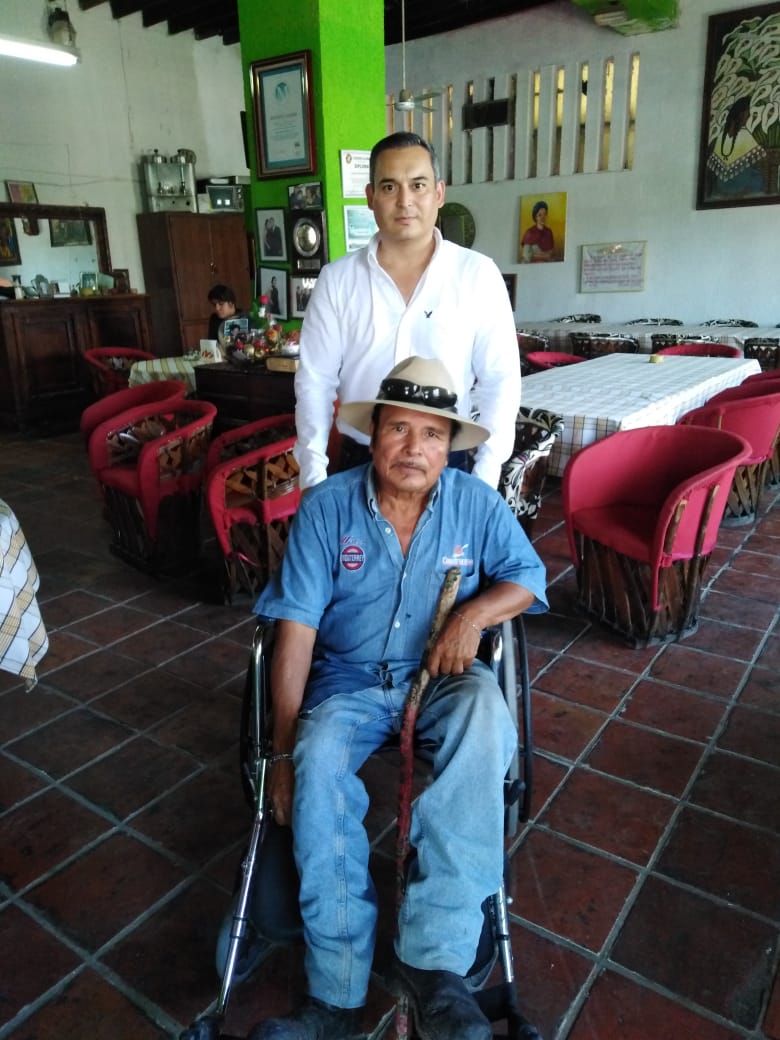 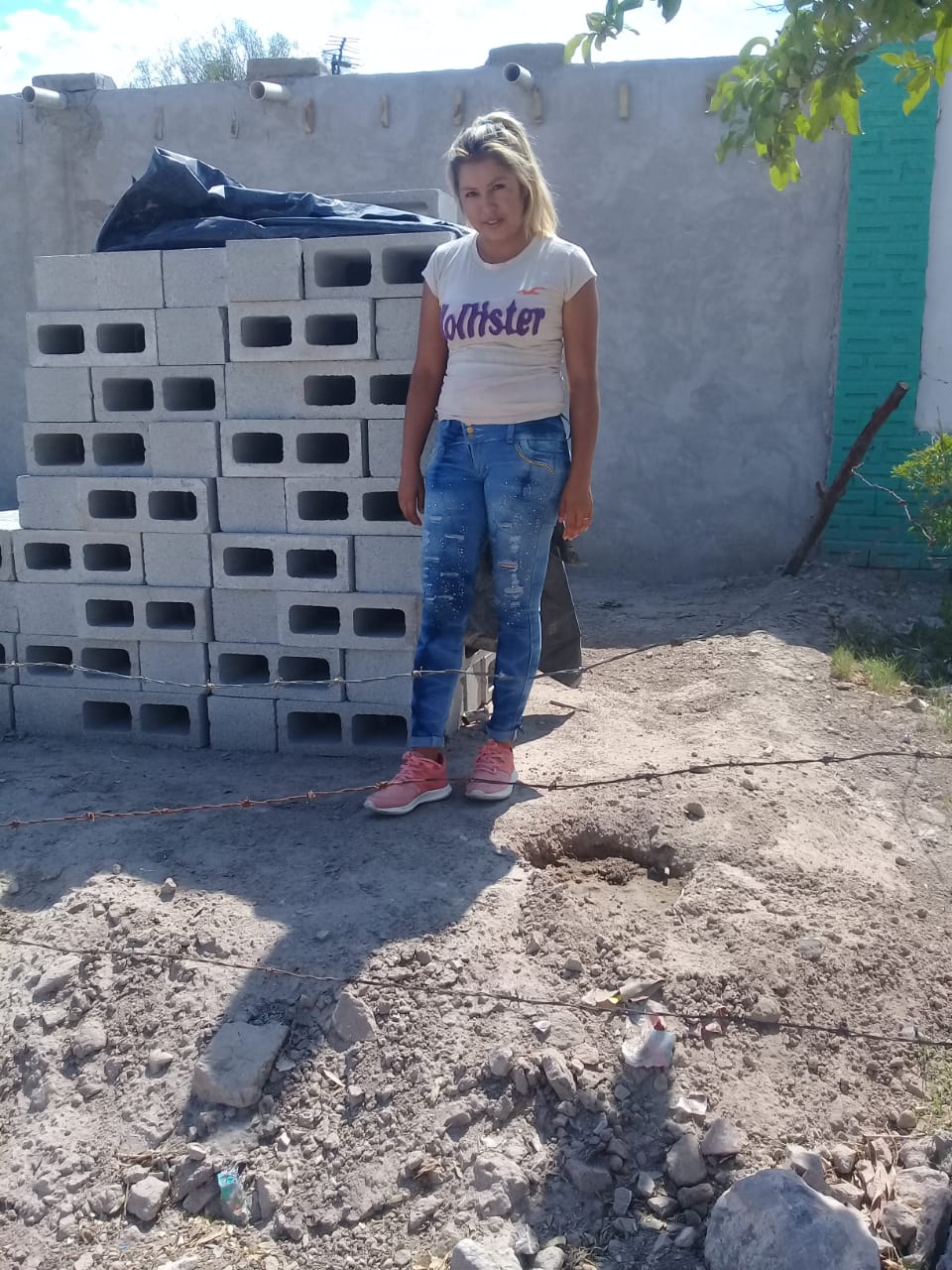 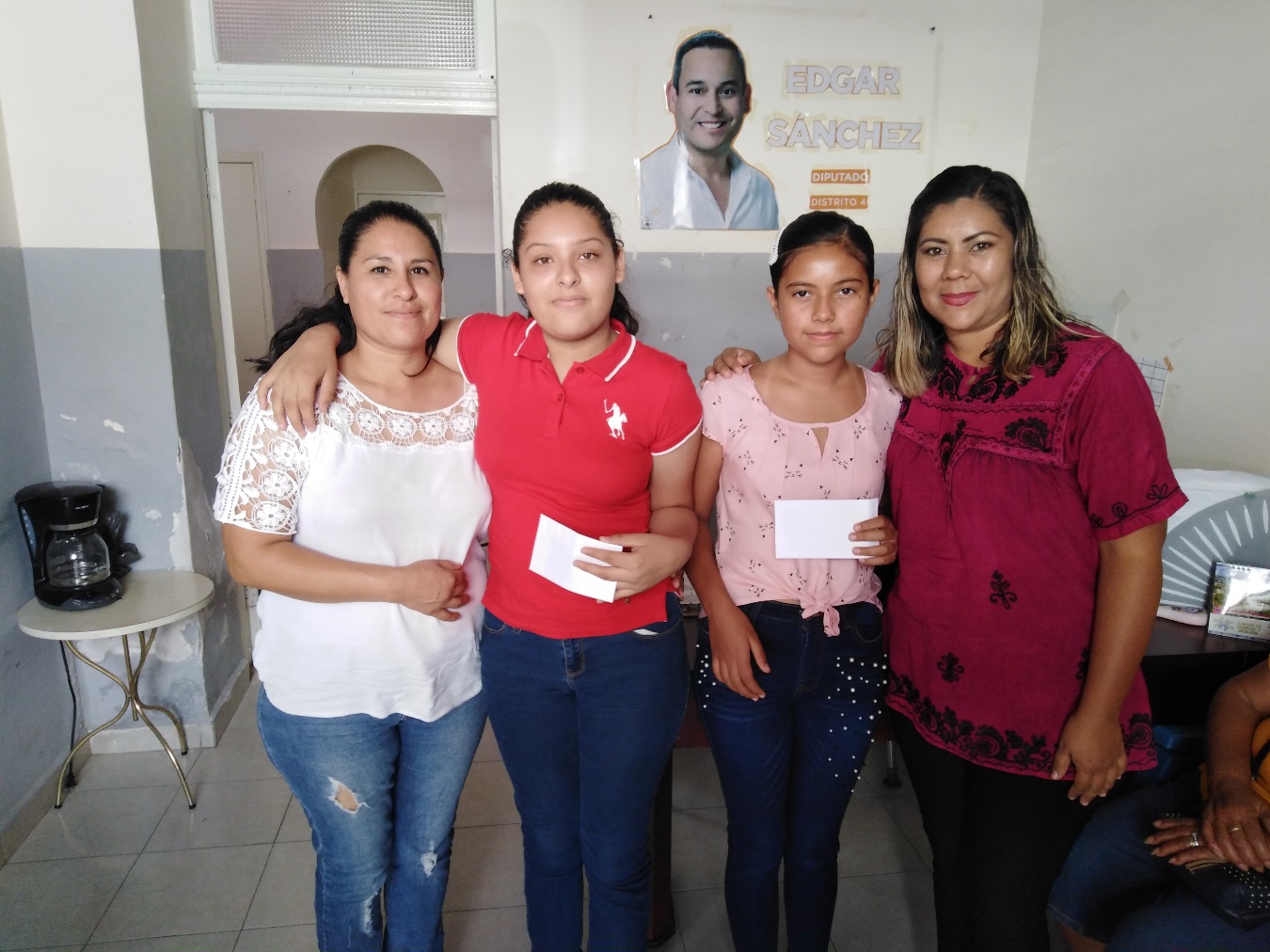 